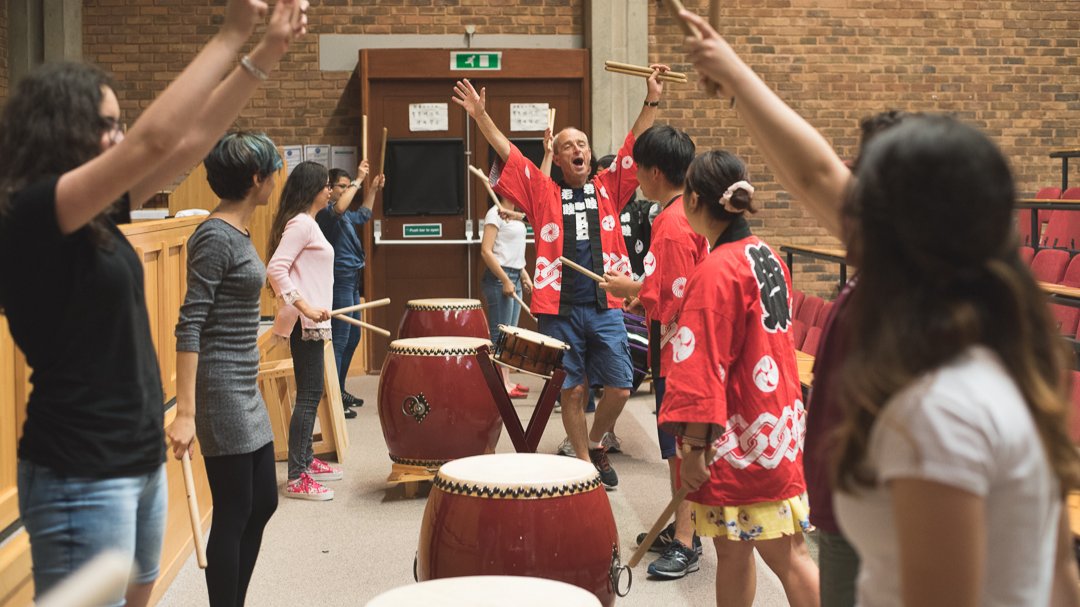 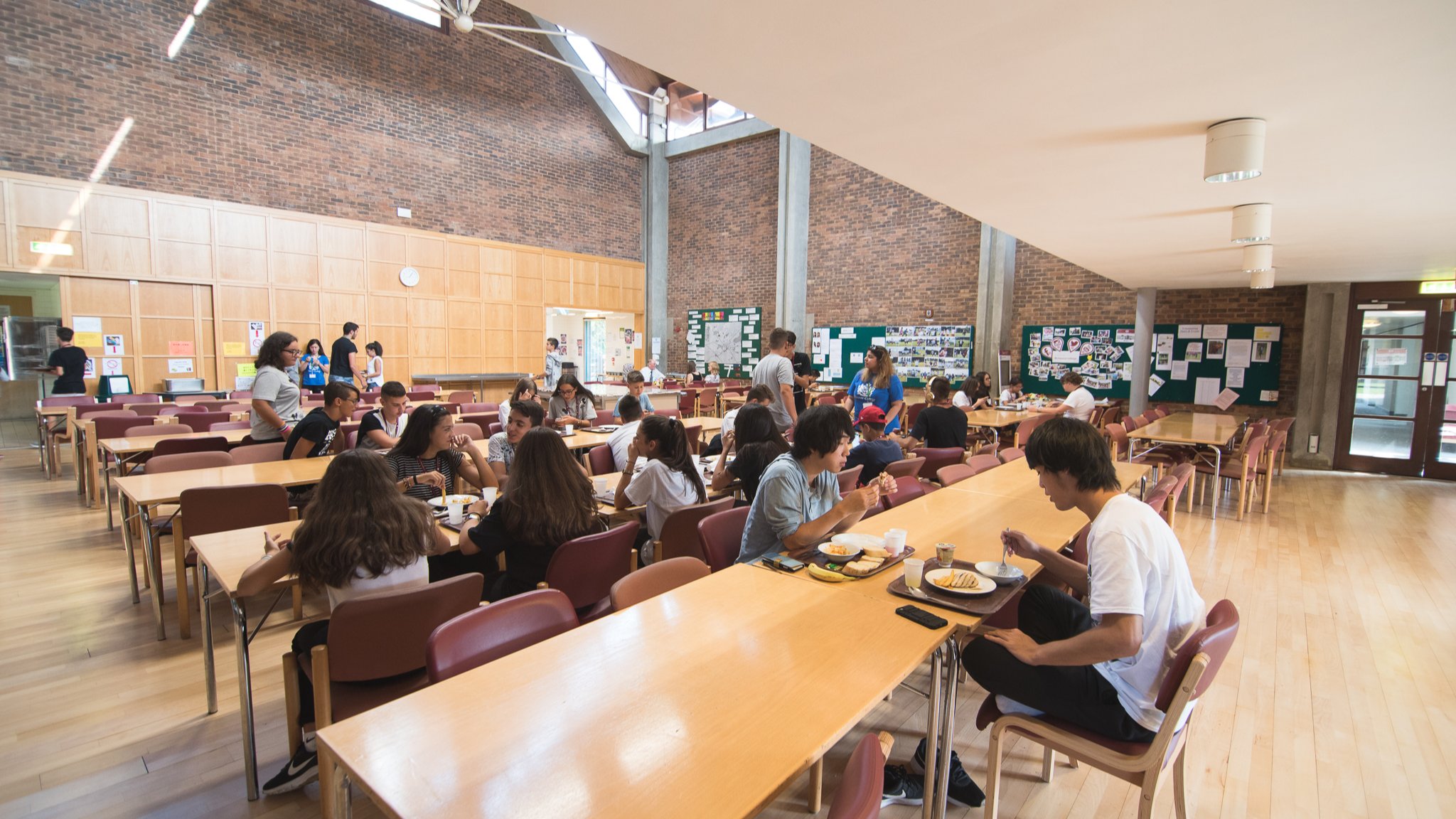 Chaucer College — English language school in the UKCanterbury CT2 7LJ, UK, from 10 to 17 ageDescriptionWhy choose this programInfrastructureSport infrastructureHobbies and clubsWhat else included in the program priceRecommended arrival cityЛондонSample timetablePrice: €1,729.83Dates: 2020-07-07 - 2020-07-21Group leader: Travel Class, 74952042055, teachertest@travelclass.orgCourse intensity20AccommodationCampusRoom typeTwinBathroom facilitiesSharedMealsBreakfast, Lunch and DinnerExcursions per week2Weekday excursionsFull day excursions2MorningAfternoonEveningDay 1ArrivalFree timeWelcome BBQDay 2LessonCanterbury tourDiscoDay 3LessonProject AfternoonOn-site activitiesDay 4LessonProject AfternoonOn-site activitiesDay 5LessonHalf day excursionOn-site activitiesDay 6FULL DAY EXCURSION FULL DAY EXCURSION Movie nightDay 7LessonOut and about EnglishOn-site activities